به نام ایزد  دانا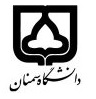                                                                  (کاربرگ طرح درس)                       تاریخ بهروز رسانی: 30/6/1402                                                                               دانشکده     : روانشناسی و علوم تربیتی                                                                 نیمسال 1 سال تحصیلی 03-02بودجهبندی درسمقطع: کارشناسی□  کارشناسی ارشد□  دکتریمقطع: کارشناسی□  کارشناسی ارشد□  دکتریمقطع: کارشناسی□  کارشناسی ارشد□  دکتریتعداد واحد: نظری 3تعداد واحد: نظری 3فارسی: آمار استنباطی و روش تحقیق پیشرفتهفارسی: آمار استنباطی و روش تحقیق پیشرفتهنام درسپیشنیازها و همنیازها: نداردپیشنیازها و همنیازها: نداردپیشنیازها و همنیازها: نداردپیشنیازها و همنیازها: نداردپیشنیازها و همنیازها: نداردلاتین: Inferential statistics and advanced research methodلاتین: Inferential statistics and advanced research methodنام درسشماره تلفن اتاق:  33623300 داخلی 122شماره تلفن اتاق:  33623300 داخلی 122شماره تلفن اتاق:  33623300 داخلی 122شماره تلفن اتاق:  33623300 داخلی 122مدرس: دکتر پرویز صباحی / دکتر علی محمد رضاییمدرس: دکتر پرویز صباحی / دکتر علی محمد رضاییمدرس: دکتر پرویز صباحی / دکتر علی محمد رضاییمدرس: دکتر پرویز صباحی / دکتر علی محمد رضاییمنزلگاه اینترنتی:         http//semnan.psy.ac.irمنزلگاه اینترنتی:         http//semnan.psy.ac.irمنزلگاه اینترنتی:         http//semnan.psy.ac.irمنزلگاه اینترنتی:         http//semnan.psy.ac.irپست الکترونیکی:             p_sabahi@semnan.ac.irپست الکترونیکی:             p_sabahi@semnan.ac.irپست الکترونیکی:             p_sabahi@semnan.ac.irپست الکترونیکی:             p_sabahi@semnan.ac.irبرنامه تدریس در هفته و شماره کلاس: سه شنبه ساعت 8 تا 9 و سه شنبه 10 تا 12برنامه تدریس در هفته و شماره کلاس: سه شنبه ساعت 8 تا 9 و سه شنبه 10 تا 12برنامه تدریس در هفته و شماره کلاس: سه شنبه ساعت 8 تا 9 و سه شنبه 10 تا 12برنامه تدریس در هفته و شماره کلاس: سه شنبه ساعت 8 تا 9 و سه شنبه 10 تا 12برنامه تدریس در هفته و شماره کلاس: سه شنبه ساعت 8 تا 9 و سه شنبه 10 تا 12برنامه تدریس در هفته و شماره کلاس: سه شنبه ساعت 8 تا 9 و سه شنبه 10 تا 12برنامه تدریس در هفته و شماره کلاس: سه شنبه ساعت 8 تا 9 و سه شنبه 10 تا 12برنامه تدریس در هفته و شماره کلاس: سه شنبه ساعت 8 تا 9 و سه شنبه 10 تا 12اهداف درس: آشنایی با با روش های پیشرفته پژوهش در روانشناسی و همچنین روش های پیشرفته تحلیل داده ها در روانشناسیاهداف درس: آشنایی با با روش های پیشرفته پژوهش در روانشناسی و همچنین روش های پیشرفته تحلیل داده ها در روانشناسیاهداف درس: آشنایی با با روش های پیشرفته پژوهش در روانشناسی و همچنین روش های پیشرفته تحلیل داده ها در روانشناسیاهداف درس: آشنایی با با روش های پیشرفته پژوهش در روانشناسی و همچنین روش های پیشرفته تحلیل داده ها در روانشناسیاهداف درس: آشنایی با با روش های پیشرفته پژوهش در روانشناسی و همچنین روش های پیشرفته تحلیل داده ها در روانشناسیاهداف درس: آشنایی با با روش های پیشرفته پژوهش در روانشناسی و همچنین روش های پیشرفته تحلیل داده ها در روانشناسیاهداف درس: آشنایی با با روش های پیشرفته پژوهش در روانشناسی و همچنین روش های پیشرفته تحلیل داده ها در روانشناسیاهداف درس: آشنایی با با روش های پیشرفته پژوهش در روانشناسی و همچنین روش های پیشرفته تحلیل داده ها در روانشناسیامکانات آموزشی مورد نیاز:  ویدئو پرژکتورامکانات آموزشی مورد نیاز:  ویدئو پرژکتورامکانات آموزشی مورد نیاز:  ویدئو پرژکتورامکانات آموزشی مورد نیاز:  ویدئو پرژکتورامکانات آموزشی مورد نیاز:  ویدئو پرژکتورامکانات آموزشی مورد نیاز:  ویدئو پرژکتورامکانات آموزشی مورد نیاز:  ویدئو پرژکتورامکانات آموزشی مورد نیاز:  ویدئو پرژکتورامتحان پایانترمامتحان میانترمارزشیابی مستمر(کوئیز)ارزشیابی مستمر(کوئیز)فعالیتهای کلاسی و آموزشیفعالیتهای کلاسی و آموزشینحوه ارزشیابینحوه ارزشیابی80---2020درصد نمرهدرصد نمرهمیرز، لاورنس.، گامست، گلن.، گارینو، ا.جی (1393). پژوهش چندمتغیری کاربردی (طرح و تفسیر) ترجمه حمیدرضا حسن آبادی، حسن پاشا شریفی، ولی الله فرزاد، سیمین دخت رضاخانی، بلال ایزانلو، مجتبی. تهران: انتشارات رشد.کرامر، دانکن. (1390). تحلیل پیشرفته داده های کمی. ترجمه حجت اله فراهانی، پرویز صباحی، هوشنگ طالبی و مریم حلی ساز. تهران: انتشارات روانشناسی و هنر.تاباک نیک، بی.، فیدل، ال. (1393). کاربرد آمار چند متغیری. ترجمه بلال ایزانلو و همکاران. تهران: انتشارات رشد.کولیکان، هیو. (1398). آمار و روش های پژوهش در روانشناسی. ترجمه دکتر علی دلاور و همکاران. تهران: انتشارات رشد.میرز، لاورنس.، گامست، گلن.، گارینو، ا.جی (1393). پژوهش چندمتغیری کاربردی (طرح و تفسیر) ترجمه حمیدرضا حسن آبادی، حسن پاشا شریفی، ولی الله فرزاد، سیمین دخت رضاخانی، بلال ایزانلو، مجتبی. تهران: انتشارات رشد.کرامر، دانکن. (1390). تحلیل پیشرفته داده های کمی. ترجمه حجت اله فراهانی، پرویز صباحی، هوشنگ طالبی و مریم حلی ساز. تهران: انتشارات روانشناسی و هنر.تاباک نیک، بی.، فیدل، ال. (1393). کاربرد آمار چند متغیری. ترجمه بلال ایزانلو و همکاران. تهران: انتشارات رشد.کولیکان، هیو. (1398). آمار و روش های پژوهش در روانشناسی. ترجمه دکتر علی دلاور و همکاران. تهران: انتشارات رشد.میرز، لاورنس.، گامست، گلن.، گارینو، ا.جی (1393). پژوهش چندمتغیری کاربردی (طرح و تفسیر) ترجمه حمیدرضا حسن آبادی، حسن پاشا شریفی، ولی الله فرزاد، سیمین دخت رضاخانی، بلال ایزانلو، مجتبی. تهران: انتشارات رشد.کرامر، دانکن. (1390). تحلیل پیشرفته داده های کمی. ترجمه حجت اله فراهانی، پرویز صباحی، هوشنگ طالبی و مریم حلی ساز. تهران: انتشارات روانشناسی و هنر.تاباک نیک، بی.، فیدل، ال. (1393). کاربرد آمار چند متغیری. ترجمه بلال ایزانلو و همکاران. تهران: انتشارات رشد.کولیکان، هیو. (1398). آمار و روش های پژوهش در روانشناسی. ترجمه دکتر علی دلاور و همکاران. تهران: انتشارات رشد.میرز، لاورنس.، گامست، گلن.، گارینو، ا.جی (1393). پژوهش چندمتغیری کاربردی (طرح و تفسیر) ترجمه حمیدرضا حسن آبادی، حسن پاشا شریفی، ولی الله فرزاد، سیمین دخت رضاخانی، بلال ایزانلو، مجتبی. تهران: انتشارات رشد.کرامر، دانکن. (1390). تحلیل پیشرفته داده های کمی. ترجمه حجت اله فراهانی، پرویز صباحی، هوشنگ طالبی و مریم حلی ساز. تهران: انتشارات روانشناسی و هنر.تاباک نیک، بی.، فیدل، ال. (1393). کاربرد آمار چند متغیری. ترجمه بلال ایزانلو و همکاران. تهران: انتشارات رشد.کولیکان، هیو. (1398). آمار و روش های پژوهش در روانشناسی. ترجمه دکتر علی دلاور و همکاران. تهران: انتشارات رشد.میرز، لاورنس.، گامست، گلن.، گارینو، ا.جی (1393). پژوهش چندمتغیری کاربردی (طرح و تفسیر) ترجمه حمیدرضا حسن آبادی، حسن پاشا شریفی، ولی الله فرزاد، سیمین دخت رضاخانی، بلال ایزانلو، مجتبی. تهران: انتشارات رشد.کرامر، دانکن. (1390). تحلیل پیشرفته داده های کمی. ترجمه حجت اله فراهانی، پرویز صباحی، هوشنگ طالبی و مریم حلی ساز. تهران: انتشارات روانشناسی و هنر.تاباک نیک، بی.، فیدل، ال. (1393). کاربرد آمار چند متغیری. ترجمه بلال ایزانلو و همکاران. تهران: انتشارات رشد.کولیکان، هیو. (1398). آمار و روش های پژوهش در روانشناسی. ترجمه دکتر علی دلاور و همکاران. تهران: انتشارات رشد.میرز، لاورنس.، گامست، گلن.، گارینو، ا.جی (1393). پژوهش چندمتغیری کاربردی (طرح و تفسیر) ترجمه حمیدرضا حسن آبادی، حسن پاشا شریفی، ولی الله فرزاد، سیمین دخت رضاخانی، بلال ایزانلو، مجتبی. تهران: انتشارات رشد.کرامر، دانکن. (1390). تحلیل پیشرفته داده های کمی. ترجمه حجت اله فراهانی، پرویز صباحی، هوشنگ طالبی و مریم حلی ساز. تهران: انتشارات روانشناسی و هنر.تاباک نیک، بی.، فیدل، ال. (1393). کاربرد آمار چند متغیری. ترجمه بلال ایزانلو و همکاران. تهران: انتشارات رشد.کولیکان، هیو. (1398). آمار و روش های پژوهش در روانشناسی. ترجمه دکتر علی دلاور و همکاران. تهران: انتشارات رشد.منابع و مآخذ درسمنابع و مآخذ درسشماره هفته آموزشیمبحثتوضیحات1تحلیل های ناپارامتریک چند متغیری در روانشناسیاستفاده از نرم افزار آماری برای تحلیل فوق2طرح های عاملی در روانشناسیاستفاده از نرم افزار آماری برای تحلیل فوق3خوشه بندی داده ها استفاده از نرم افزار آماری برای تحلیل فوق4مدل های رگرسیونیانواع مدل های چندگانه و چند متغیرهاستفاده از نرم افزار آماری برای تحلیل فوق5مدل های رگرسیونیانواع مدل های چندگانه و چند متغیرهاستفاده از نرم افزار آماری برای تحلیل فوق6مدل های رگرسیونیانواع مدل های چندگانه و چند متغیرهاستفاده از نرم افزار آماری برای تحلیل فوق7تحلیل واریانس و کوواریانس چند متغیرهاستفاده از نرم افزار آماری برای تحلیل فوق8تحلیل واریانس و کوواریانس چند متغیرهاستفاده از نرم افزار آماری برای تحلیل فوق9معناداری آماری و معناداری بالینی